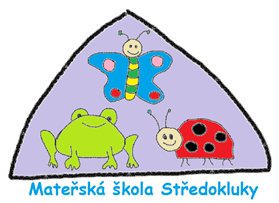  MATEŘSKÁ ŠKOLA STŘEDOKLUKY, p. o.	          Starý Vrch 102, 252 68 StředoklukyInformace k zápisu dětí do mateřské školy pro školní rok 2023/2024Přijímací řízení bude probíhat takto: 1. Zákonný zástupce dítěte podá žádost o přijetí dítěte k předškolnímu vzdělávání osobně     dne 3. 5. 2023 v čase 13:00 - 17:00 hod, nebo prostřednictvím datové schránky. 2. Zákonný zástupce dítěte se dostaví k zápisu s následujícími dokumenty:           a.  vyplněnou žádostí o přijetí k předškolnímu vzdělávání včetně potvrzení od lékaře,          b. platným občanským průkazem,          c. rodným listem dítěte,          d. cizinci doloží povolení k pobytu na dobu delší než 90 dnů,3. Ředitelka mateřské školy ověří místo trvalého pobytu na obecním úřadě, který vede      evidenci obyvatel.4. Podmínkou přijetí dítěte je, aby se přihlašované dítě podrobilo stanoveným pravidelným     očkováním nebo mělo doklad, že je imunní proti nákaze, či že se nemůže očkování     podrobit pro kontraindikaci (§ 50 zákona č. 258/2000 Sb., o ochraně veřejného zdraví).     Tato podmínka se nevztahuje na dítě, které se hlásí k povinnému předškolnímu vzdělávání     nebo má odklad školní docházky.5. Přidělení registračního čísla, pod kterým bude Vaše dítě evidováno a pod kterým bude     zveřejněno ve výsledcích zápisu, Vám bude předáno osobně u zápisu nebo prostřednictvím     datové schránky6. Na stránkách školy jsou uveřejněna Kritéria pro přijetí dítěte k předškolnímu vzdělávání     pro rok 2023/2024.7. Do 30 dnů od konce lhůty pro podávání žádostí, tj. nejpozději do 3. 6. 2023 bude     zveřejněn seznam přijatých a nepřijatých dětí na webu MŠ a vchodových dveřích MŠ.8. V souladu s § 36 odst. 3 zákona č. 500/2004 Sb., správní řád, ve znění pozdějších předpisů,     je dána možnost nahlédnutí do spisů a vyjádřit se k podkladům rozhodnutí ve věci přijetí       dítěte k předškolnímu vzdělávání v příslušném školním roce. Tato možnost je dána     zákonným zástupcům dítěte dne 10. 5. 2023 od 14.00 – 15.00 hodin v mateřské škole    po předchozí telefonické domluvě.9. Rozhodnutí o přijetí bude předáno osobně. Rozhodnutí o nepřijetí bude předáno osobně,     případně doručeno poštou do vlastních rukou zákonem stanovené lhůtě, tj. do 30 dnů od     ukončení přijímacího řízení. Rozhodnutí budou osobně předávána zákonný zástupcům      dne 29. 5. 2023 od 7 - 17 hodin.10. Školní rok 2023/2024 začíná 4. 9. 2023.Ve Středoklukách 21. 3. 2023                                                                                                                                                              Barbora Dulavová                                                                                                                        ředitelka školy